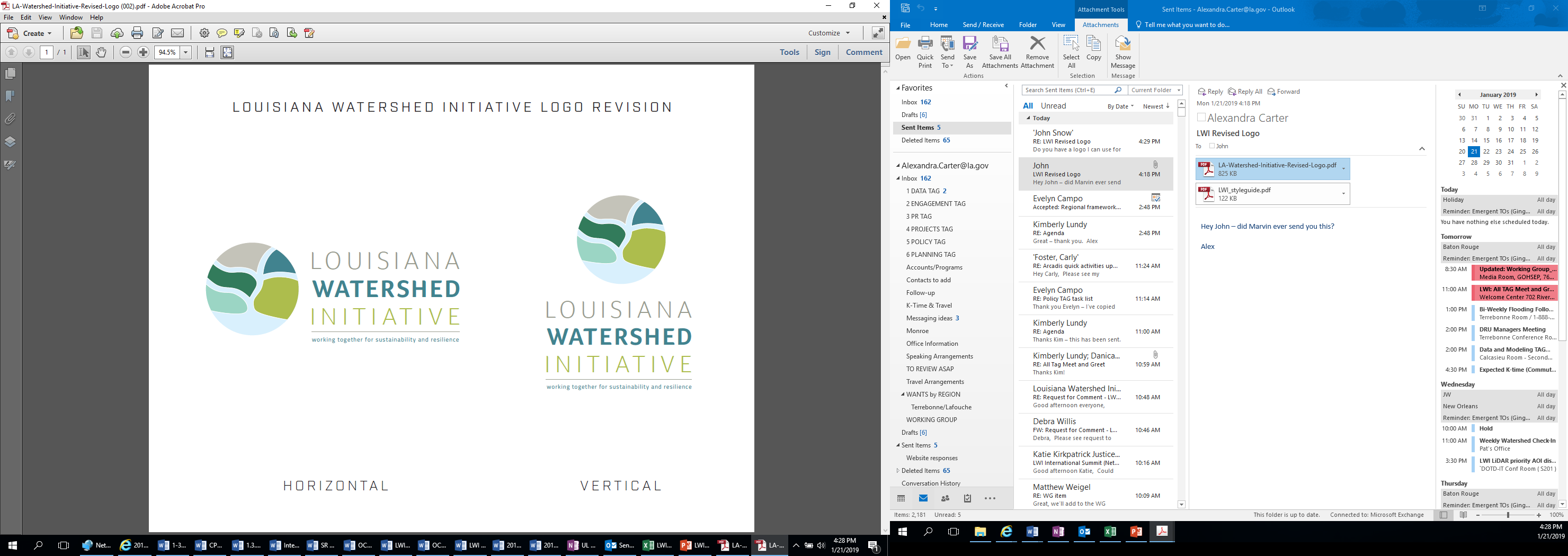 NOTICE OF PUBLIC MEETINGCouncil on Watershed ManagementThe meeting of the Council on Watershed Management has been scheduled for:Thursday, May 30, 20191:00 PMLaSalle Building617 North 3rd Street1st Floor LaBelle Conference RoomBaton Rouge, LouisianaIf you need further information, please callLori Dupont (225) 342-1626